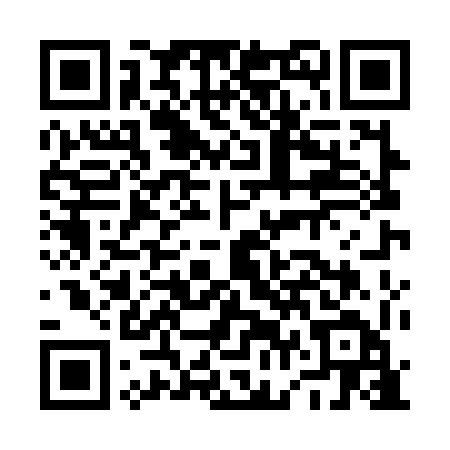 Ramadan times for Terjatu, EstoniaMon 11 Mar 2024 - Wed 10 Apr 2024High Latitude Method: Angle Based RulePrayer Calculation Method: Muslim World LeagueAsar Calculation Method: HanafiPrayer times provided by https://www.salahtimes.comDateDayFajrSuhurSunriseDhuhrAsrIftarMaghribIsha11Mon4:334:336:5012:334:116:176:178:2512Tue4:304:306:4712:324:136:196:198:2813Wed4:274:276:4412:324:156:226:228:3114Thu4:234:236:4112:324:176:246:248:3315Fri4:204:206:3812:324:186:266:268:3616Sat4:174:176:3512:314:206:296:298:3917Sun4:134:136:3212:314:226:316:318:4218Mon4:104:106:3012:314:246:336:338:4519Tue4:064:066:2712:314:266:366:368:4820Wed4:034:036:2412:304:286:386:388:5021Thu3:593:596:2112:304:306:406:408:5322Fri3:553:556:1812:304:326:436:438:5623Sat3:523:526:1512:294:336:456:458:5924Sun3:483:486:1212:294:356:476:479:0225Mon3:443:446:0912:294:376:506:509:0626Tue3:403:406:0612:284:396:526:529:0927Wed3:363:366:0312:284:416:546:549:1228Thu3:323:326:0012:284:426:576:579:1529Fri3:283:285:5712:284:446:596:599:1830Sat3:243:245:5412:274:467:017:019:2231Sun4:204:206:511:275:488:048:0410:251Mon4:164:166:481:275:498:068:0610:292Tue4:124:126:461:265:518:088:0810:323Wed4:074:076:431:265:538:118:1110:364Thu4:034:036:401:265:558:138:1310:395Fri3:583:586:371:255:568:158:1510:436Sat3:543:546:341:255:588:188:1810:477Sun3:493:496:311:256:008:208:2010:518Mon3:443:446:281:256:018:228:2210:559Tue3:393:396:251:246:038:258:2510:5910Wed3:343:346:221:246:048:278:2711:03